Grant 1: Ma' erkam Wukalakan Ma'aathan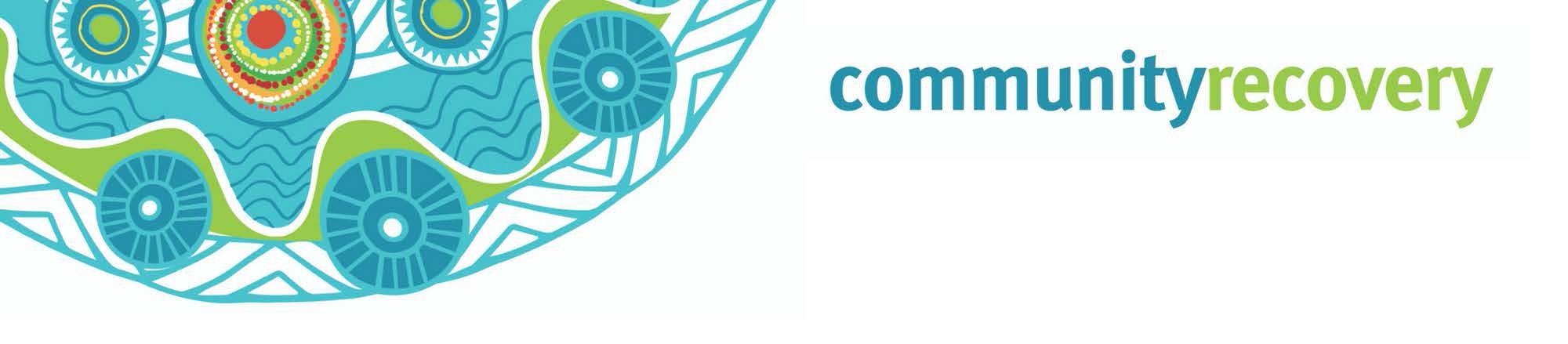 Ma' erkam Wukalakan Ma'aathan Inan waan ang than erkam pam wanch ma aathayn may aka, ngork, opirr, a awuch than an thee ayn yaan wunan.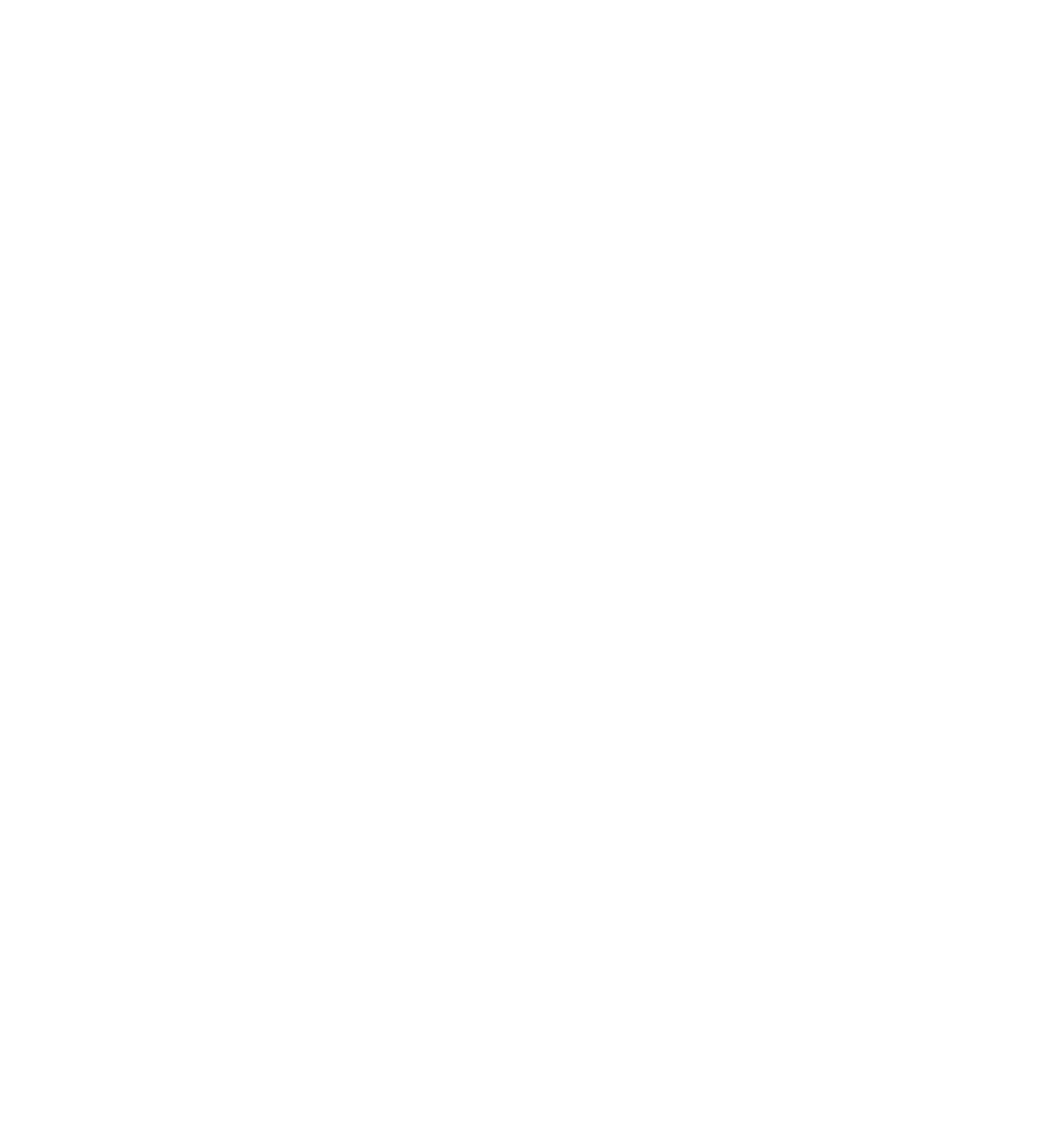 Anan ma aathayn nintangMa' erkam Wukalakan Ma'aathan puk manyi an pi’d an thanang alaldan ma aathayn wukul thanang. A wukal ak thak ngul an thee ayn puth aak an wayath kaap ang. Inan wukul ngungk thee ayn $180, a $900 yootindan. Aak week an minchuw an ul ang anan uwan wukal an yuk waymin ak an.Nintan yipmam uwanNint yipmam wukul uwan puth wunt a aak kaap ngan thee punchan;ang anman ke’ uwiythanang wiyang tham uwayn.Nungkeram awuch or chukkunNungkeram puth kaap a wuntngan wayathPuth nintan wukul an ke’ uwan yipmam yumpaynanInpekan thathan wukul ngeen ngeen uwanaIn wukul yuk aak aknang ya’a ke’ yaanan pi’anampaA wukul ngeen ngeenan uwanan wukal ngeen ngeen ka’atham an tax altanganWanaka an umpanIknakan ngoonchan yuk  https://www.communityrecovery.qld.gov.au    an thath a yipmam waa’an thant yuk waymin a awuch an wayath kaapngan. Nint wanakan kaangk iknakan wik kuchan a lut an nungk umpayn a. Nint kangk namp nungkram wantan ingan yipmang Moom Pian alalnganQueensland Government Department of Communities thathayn awuch niindam an nunth kaap ngan wayath. Wey inan putham ak an thowan kaangk niy. Inaniya waan ang nint an yuk inan kanaman yumpinang a an than thathayn ul puth nint wukul an uwan ul.Ingan thowan 1800 173 349 an thanang wukal a awuch ak an enkan.Wukal lat an pi’antanNint nungkeram inan nint nintam an umpan online an ang wukul an nungk umpayn keycard’ng an ang. Inan kanaman helpimin nintangang. Aniya wukul an noonk account’ng umpayn thathan ATM kanam an ngoonch wukul an ang.Wik min minak waa’anWey inan putham ak an thowan kaangk niy. Ingan wik thowan putham akan waa ayn 1800 173 349 or visit www.qld.gov.au/communityrecoveryPam wanch a manyi aak malang waa an aak minak.Emergency Hardship Assistance Grant – Wik